Name: ___________________________________________ Date: ________________ Period: ___The “How-To” ProjectPurpose: This project is designed to target both language arts skills (punctuation, grammar, spelling, capitalization, etc.) as well as develop communicative abilities, such as giving directions.The Project: You are to create a How To Make a Whirligig manual.  How you choose to design your manual will be up to you.  Some options include a pamphlet, a book, a poster, a powerpoint/prezi, or a video.  You will need to choose a program that you already know well; in other words, do not choose to create a video if you have never used video editing software and are not willing to dedicate the extra time to learning it.Graded on:The completion of a Whirligig (assembled and painted)The how-to manual with correct spelling, capitalization, punctuation, and grammarResponsible and productive use of class timeMust use 6 of 8 vocabulary words in your pamphlet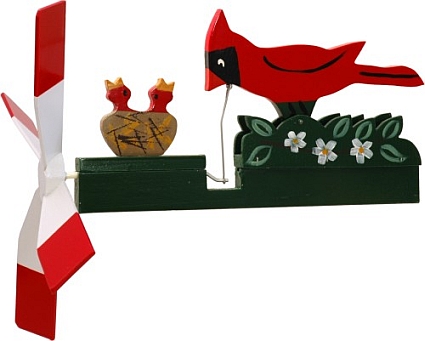 Planning Pages – Your Manual Must Include This Information!What is a whirligig? Where would a person find one? __________________________________________________________________________________________________________________________________________________________________________________________________________________________________________Write a sales pitch for your whirligig. Promote it. Use figurative language!__________________________________________________________________________________________________________________________________________________________________________________________________________________________________________What materials will you need?WoodPaint & BrushTubeWireHandsawClamps & ViceWhirligig pattern___________________________________________________List the steps for making a whirligig. Pretend you are telling someone who has never worked with wood before.__________________________________________________________________________________________________________________________________________________________________________________________________________________________________________________________________________________________________________________________________________________________________________________________________________________________________________________________________________________________________________________________________________________________________________________________________________________________________________________________________________________________________________________What tips or tricks would you suggest? ______________________________________________________________________________________________________________________________________________________________________________________________________________________________________________________________________________________________________________________________________________________________________________________________________